GGeneral Insurance Brokers and Agents Act Repeal Act 1986General Insurance Brokers and Agents Act Repeal Act 19861986/01225 Jun 1986s. 1 & 2: 25 Jun 1986;Act other than s. 1 & 2: 1 Sep 1986 (see s. 2 and Gazette 29 Aug 1986 p. 3162)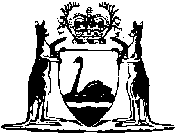 